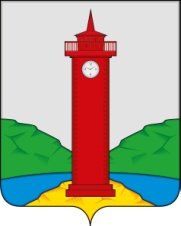 АДМИНИСТРАЦИЯ  СЕЛЬСКОГО ПОСЕЛЕНИЯ КУРУМОЧ       МУНИЦИПАЛЬНОГО РАЙОНА  ВОЛЖСКИЙ                                 САМАРСКОЙ ОБЛАСТИПОСТАНОВЛЕНИЕ        от 01  июня  2022  года   № 201                                                                                          Об утверждении Административного регламента  по предоставлению муниципальной услуги «Признание помещения жилым помещением, жилого помещения непригодным для проживания, многоквартирного дома аварийным и подлежащим сносу                                    или реконструкции»                                                          	В соответствии  с Федеральным законом от 06.10.2003 № 131-ФЗ «Об общих принципах организации местного самоуправления в Российской Федерации», Федеральным законом № 210-ФЗ от 27.07.2010 г. «Об организации предоставления государственных и муниципальных услуг», Жилищным кодексом Российской Федерации, Постановлением  Правительства Российской Федерации от 28.01.2006 N47 (ред. от 24.12.2018)
"Об утверждении Положения о признании помещения жилым помещением, жилого помещения непригодным для проживания, многоквартирного дома аварийным и подлежащим сносу или реконструкции, садового дома жилым домом и жилого дома садовым домом", Постановлением Главы сельского поселения Курумоч от 06.12.2012 года № 145 «Об утверждении Порядка разработки и утверждения  административных  регламентов  предоставления  муниципальных услуг администрацией сельского поселения Курумоч  муниципального района  Волжский Самарской  области  и подведомственными   муниципальному образованию  бюджетными учреждениями сельского поселения Курумоч», в целях обеспечения информационной открытости деятельности органов местного самоуправления, повышения качества и доступности предоставления муниципальных услуг, Администрация сельского поселения Курумоч муниципального района Волжский Самарской области, ПОСТАНОВЛЯЕТ:1.Утвердить Административный регламент предоставления муниципальной услуги «Признание помещения жилым помещением, жилого помещения непригодным для проживания, многоквартирного дома аварийным и подлежащим сносу или реконструкции, садового дома жилым домом и                                                    жилого дома садовым домом» (далее-административный регламент) (прилагается).2. Опубликовать Административный регламент в ежемесячном информационном  вестнике «Вести  сельского поселения Курумоч», разместить  на официальном сайте администрации сельского поселения Курумоч муниципального района Волжский Самарской области – www.sp-kurumoch.ru в информационно- телекоммуникационной сети Интернет, внести сведения об административном регламенте в государственную информационную систему Самарской области «Реестр государственных и муниципальных услуг (функций) Самарской области. 3. Настоящее постановление вступает в силу со дня его официального опубликования. Положения административного регламента в части предоставления муниципальной услуги по экстерриториальному принципу и в  электронной форме применяются с момента обеспечения  технической  возможности предоставления муниципальной услуги с использованием информационно-телекоммуникационных технологий, в том числе с использованием федеральной государственную информационной  системы «Единый портал  государственных и муниципальных услуг (функций)» . 4.  Контроль за исполнением настоящего постановления оставляю за собой. И.о.Главы сельского поселения Курумоч	                               М.В. КондратьеваЧернышова 3026480                                                                                                                                                           Приложение № 1 УТВЕРЖДЕНО                                                                        Постановлением  Администрации   сельского поселения Курумоч  муниципального района Волжский                                                              Самарской областиот  « 01 » июня  2022 г. № 201   АДМИНИСТРАТИВНЫЙ РЕГЛАМЕНТПредоставления муниципальной услуги «Признание помещения жилым помещением, жилого помещения непригодным для проживания, многоквартирного дома аварийным и подлежащим сносу или реконструкции»                                       I. Общие положения1.1. Общие сведения о муниципальной услуге1.1.1. Цели разработки административного регламента.Административный регламент по предоставлению муниципальной услуги «Признание помещения жилым помещением, жилого помещения непригодным для проживания, многоквартирного дома аварийным и подлежащим сносу или реконструкции»   разработан в целях повышения качества предоставления муниципальной услуги, создания оптимальных условий для участников отношений возникающих при оформлении или переоформлении прав на жилые помещения.Административный регламент определяет сроки и последовательность административных процедур (действий) при предоставлении муниципальной услуги по подготовке и выдаче постановления  о признании помещения жилым помещением, жилого помещения непригодным для проживания, многоквартирного дома аварийным и подлежащим сносу или реконструкции, расположенных на территории сельского поселения Курумоч, в том числе устанавливает порядок выполнения административных процедур (действий) по экстерриториальному принципу и в  электронной форме в соответствии с требованиями законодательства.Предоставление муниципальной услуги в МБУ МФЦ м.р. Волжский Самарской области (далее - МФЦ) осуществляется в соответствии с соглашениями о взаимодействии, заключенными между администрацией сельского поселения Курумоч и МБУ МФЦ м.р. Волжский Самарской области.При обращении заявителей в МБУ МФЦ м.р. Волжский Самарской области обеспечивается  передача заявления в администрацию сельского поселения Курумоч для подготовки запрашиваемых сведений и направления ответа в  МБУ МФЦ  для передачи заявителю.На базе МФЦ заявителю предоставляется возможность получения муниципальной услуги по экстерриториальному принципу, то есть – получение муниципальных услуг при обращении заявителя (представителя заявителя) в любой МФЦ на территории Самарской области независимо от места регистрации по месту жительства, юридического адреса юридического лица, места регистрации объекта недвижимости.Условием предоставления муниципальной услуги по экстерриториальному принципу является регистрация заявителя в федеральной государственной информационной системе «Единая система идентификации и аутентификации в инфраструктуре, обеспечивающей информационно-технологическое взаимодействие информационных систем, используемых для предоставления государственных и муниципальных услуг в электронной форме». Результаты предоставления муниципальной услуги в электронной форме размещаются в едином региональном хранилище в виде электронных документов и (или) электронных образов документов.При предоставлении муниципальной услуги по экстерриториальному принципу и при предоставлении муниципальной услуги в электронной форме заявитель имеет право на:а) обращение в любой МФЦ независимо от места регистрации объекта недвижимости в соответствии с действием экстерриториального принципа;б) создание, заверение и размещение в едином региональном хранилище с письменного согласия заявителя (представителя заявителя):- электронных образов документов, предъявляемых заявителем                   (в том числе документов личного хранения) при обращении в МФЦ                               с заявлением о предоставлении муниципальной услуги, предоставление которой организовано на базе МФЦ;- электронных образов документов, являющихся результатами предоставления муниципальной услуги;- электронных документов, являющихся результатами предоставления муниципальной услуги, результатами услуг, являющихся необходимыми для предоставления муниципальных услуг;в) использование электронных документов и (или) электронных образов документов, содержащихся в едином региональном хранилище, в том числе при обращении в администрацию сельского поселения Курумоч с заявлением                   о предоставлении муниципальной услуги в электронной форме.При обращении в МФЦ за получением муниципальной услуги по экстерриториальному принципу результат предоставления муниципальной услуги в виде электронного документа (электронного образа документа) заверяется должностным лицом администрации сельского поселения Курумоч, уполномоченного на принятие решения о предоставлении муниципальной услуги, и размещается в едином региональном хранилище без направления заявителю (представителю заявителя) результата предоставления муниципальной услуги на бумажном носителе. При этом заявитель (представитель заявителя) для получения результата предоставления муниципальной услуги на бумажном носителе имеет право обратиться непосредственного в администрацию поселения, уполномоченную на принятие решения о предоставлении муниципальной услуги.Результат предоставления муниципальной услуги по экстерриториальному принципу, документы личного хранения, результаты услуг, являющихся необходимыми и обязательными для предоставления муниципальной услуги, в виде электронных документов и (или) электронных образов документов, размещенные в едином региональном хранилище, могут использоваться заявителем (представителем заявителя) при последующих обращениях заявителя (представителя заявителя) о предоставлении муниципальных услуг по экстерриториальному принципу без дополнительного заверения либо подтверждения иным образом подлинности данных документов.Администрация сельского поселения Курумоч при предоставлении муниципальной услуги по экстерриториальному принципу не вправе требовать от заявителя (представителя заявителя) или МФЦ предоставления документов, указанных в предыдущем абзаце, на бумажных носителях.В случае если муниципальная услуга не предоставляется на базе МФЦ,                в который обратился заявитель (представитель заявителя), МФЦ в порядке, определенном Правительством Самарской области, оказывает содействие заявителю (представителю заявителя) в направлении им заявления о предоставлении муниципальной услуги, электронных документов и (или) электронных образов документов, в том числе содержащихся в едином региональном хранилище, в электронной форме с использованием региональной информационной системы «Портал государственных и муниципальных услуг (функций) Самарской области».1.1.2. Категории получателей муниципальной услуги.   Получателями муниципальной услуги являются физические и/или юридические лица, а также их представители, действующие на основании доверенности, оформленной в соответствии с гражданским законодательством Российской Федерации (для представителя физического лица – нотариально удостоверенная доверенность, для представителя юридического лица – доверенность, заверенная подписью руководителя и печатью организации).В случаях, предусмотренных федеральными законами, универсальная электронная карта является документом, удостоверяющим личность гражданина, права застрахованного лица в системах обязательного страхования, иные права гражданина. В случаях, предусмотренных федеральными законами, постановлениями Правительства Российской Федерации, муниципальными правовыми актами, универсальная электронная карта является документом, удостоверяющим право гражданина на получение муниципальных услуг1.2. Требования к порядку информирования о предоставлениимуниципальной услуги1.2.1.   Информацию     по    вопросам    предоставления    услуги    можно    получить в  администрации сельского поселения Курумоч (далее - администрация), МБУ "Многофункциональный центр» муниципального района Волжский Самарской области (далее - МБУ "МФЦ"), в информационно – телекоммуникационной сети Интернет (далее – сайт Администрации), с помощью федеральной государственной информационной системы «Единый портал государственных и муниципальных услуг (функций)» (далее - Единый портал).Место нахождения МБУ "МФЦ": г.Самара, ул. Дыбенко,  12 в.Время работы:понедельник - пятница 08.00 - 20.00,суббота 09.00 - 14.00,воскресенье выходной день.Телефоны: (8846) 260-85-65,«МФЦ» ТП Курумоч:с. Курумоч, ул. Гаражная, 1, каб № 2.Время работы:понедельник - пятница 08.30 - 16.00,суббота, воскресенье выходные дни.Место нахождения, время работы, телефон и электронный адрес администрации сельского поселения Курумоч: Самарская область, Волжский район, с. Курумоч, ул. Гаражная, 1.Время работы:понедельник - четверг 8.00 - 17.00,пятница 8.00 - 16.00.Приемные дни:Понедельник, вторник, среда - 08.00 - 16.00,пятница - 08.00 - 15.00,суббота, воскресенье - выходные дни,перерыв 12.00 - 13.00.Телефон 8(846) 302-19-10Электронный адрес: E-mail: admspkurumoch@ya.ru,а также в сети Интернет на официальном сайте администрации сельского поселения Курумоч sp-kurumoch.ru, официальном сайте МБУ "МФЦ" info-mfcvr@mail.ru, Едином портале государственных и муниципальных услуг www.gosuslugi.ru.1.2.2. Порядок получения информации заявителями по вопросам предоставления муниципальной услуги, сведений о ходе предоставления муниципальной услуги.Информирование осуществляется по следующим вопросам:а)источники получения  информации о порядке предоставления муниципальной услуги по экстерриториальному принципу и в  электронной форме (включая телефоны администрации, адрес сайта, филиал  МФЦ (далее - при условии заключения соглашения о взаимодействии), адрес Единого портала);б)сведения о нормативных правовых актах, регулирующих предоставление муниципальной услуги (наименование, принявший орган, номер, дата принятия);в)перечень документов, необходимых для получения муниципальной услуги, комплектность (достаточность) представленных (представляемых) документов;г)порядок заполнения заявки о предоставлении муниципальной услуги;
        д)источники получения документов, необходимых для предоставления муниципальной услуги (органы, организации и их местонахождение);       е)процедура предоставления муниципальной  услуги;       ж)время и место приема заявителей;       з) сроки предоставления муниципальной услуги;        и)информация об отсутствии платы за предоставление муниципальной услуги;
         к)порядок обжалования действий (бездействия) и решений, осуществляемых и принимаемых в ходе предоставления муниципальной услуги;л)административный регламент с приложениями;       м)форма заявления (приложение 1) и образец заполнения заявления;       н) иные вопросы, имеющие отношение к порядку предоставления муниципальной услуги.Информация заявителям о порядке оказания муниципальной услуги может предоставляться:- непосредственно специалистами МБУ «Сельское поселение Курумоч» (далее специалист), - с использованием средств телефонной и почтовой связи;-путем размещения на информационном стенде, расположенном в помещении администрации сельского поселения Курумоч;- посредством размещения на официальном сайте администрации сельского поселения Курумоч в сети Интернет.1.2.3. На информационных стендах в Администрации сельского поселения Курумоч размещаются:а) извлечения из нормативных правовых актов, содержащих положения, регулирующие деятельность по предоставлению муниципальной услуги;
б) блок-схема и краткое описание порядка предоставления  муниципальной услуги;
в) перечень документов, необходимых для получения муниципальной услуги;
г) образцы заполнения заявок о предоставлении муниципальной услуги;
д) сроки предоставления муниципальной услуги;е)время приема документов, необходимых для предоставления муниципальной услуги;ж) основания для отказа в предоставлении муниципальной услуги;з) порядок получения информации и записи на прием к должностным лицам Администрации сельского поселения Курумоч;и) порядок обжалования решений и действий (бездействия) должностных лиц  Администрации сельского поселения Курумоч, а так же  муниципальных  служащих;к) раздаточные материалы, содержащие перечень документов, необходимых для получения муниципальной  услуги; л) сведения об отсутствии платы за предоставление муниципальной услуги.
1.2.4. На сайте Администрации сельского поселения Курумоч  размещается следующая информация:а) полный текст административного регламента;б)извлечения из правовых актов, содержащих положения, регулирующие деятельность по предоставлению муниципальной услуги;в)перечень документов, необходимых для предоставления муниципальной услуги;г)образцы оформления заявок о предоставлении муниципальной услуги;
д)форма заявки о предоставлении муниципальной услуги с возможностью ее заполнения и распечатывания;е)сроки предоставления муниципальной услуги;ж)ответы на часто задаваемые вопросы;з)схема проезда до Администрации сельского поселения Курумоч;и)режим работы специалистов Администрации сельского поселения Курумоч;к)порядок записи на прием к должностным лицам Администрации сельского поселения Курумоч;л)сведения об отсутствии платы за предоставление муниципальной услуги.1.2.5. На Едином портале размещается следующая информация:а) наименование муниципальной  услуги;б) наименование Администрации;в)наименование органов и организаций, участвующих в предоставлении муниципальной услуги;г)наименование нормативных правовых актов, регулирующих предоставление муниципальной услуги, с указанием их реквизитов;д)наименование административного регламента с указанием реквизитов утвердившего его правового акта;е)описание результатов предоставления государственной услуги;ж)сведения об информировании по вопросам предоставления муниципальной услуги;
з)круг заявителей, которым предоставляется муниципальная услуга;
и) требования к местам предоставления муниципальная услуги;к)максимально допустимые сроки предоставления муниципальной услуги;
л)документы, подлежащие представлению заявителем для получения муниципальной услуги, способы получения документов заявителем и порядок представления документов с указанием услуг, в результате предоставления которых могут быть получены такие документы;м)форма заявки о предоставлении   муниципальной услуги и иных документов, заполнение которых заявителем необходимо для обращения в Администрацию сельского поселения Курумоч, "МФЦ" в целях получения муниципальной услуги;н)сведения об отсутствии платы за предоставление муниципальной услуги;
о)информация об административных процедурах, подлежащих выполнению Администрацией сельского поселения Курумоч при предоставлении муниципальной услуги, в том числе информация о максимальной длительности административных процедур;п)адреса сайтов в информационно-телекоммуникационной сети Интернет органов (организаций), участвующих в предоставлении муниципальной услуги, адреса их электронной почты, телефоны;
р)сведения о способах и формах обжалования решений и действий (бездействия) Администрации сельского поселения Курумоч, ее должностных лиц, муниципальных служащих, а также сведения о должностных лицах, уполномоченных на рассмотрение жалоб, их контактные данные;
с)основания для отказа в предоставлении муниципальной услуги;
т) текст административного регламента;у)сведения о дате вступления в силу административного регламента;
ф)сведения о внесении изменений в административный регламент с указанием реквизитов правовых актов, которыми такие изменения внесены;
х)дата, с которой действие административного регламента временно приостановлено, и продолжительность такого приостановления (при наличии временного приостановления действия административного регламента);
ц) дата прекращения действия административного регламента (признания его утратившим силу).1.2.6.  При информировании по вопросам получения муниципальной услуги на Едином портале ответ размещается в «личном кабинете» заявителя, обратившегося за информацией, а также направляется на адрес электронной почты, указанный заявителем в качестве адреса для ведения переписки, в срок, не превышающий 5 рабочих дней со дня регистрации обращения в Администрации сельского поселения Курумоч.1.2.7. Ответ на запрос должен содержать ответ на поставленные вопросы, фамилию, инициалы имени и отчества и номер телефона исполнителя. Письменный ответ подписывается Главой сельского поселения Курумоч муниципального района Волжский Самарской области (далее – Глава поселения); ответ, направляемый в электронном виде, подписывается электронной подписью Глава поселения.1.2.8. При ответах на устные обращения, в том числе телефонные звонки, по вопросам предоставления услуги специалист подробно информирует обратившихся. Ответ на телефонный звонок должен начинаться с информации о наименовании структурного подразделения, органа, в который позвонил гражданин, а также содержать информацию о фамилии, имени и отчестве специалиста, принявшего звонок. При невозможности специалиста, принявшего телефонный звонок, самостоятельно ответить на поставленные вопросы, телефонный звонок должен быть переадресован на другое должностное лицо, или же обратившемуся должен быть сообщен телефонный номер, по которому можно получить необходимую информацию.1.2.9. На письменные обращения по вопросам предоставления услуги ответ излагается в простой, четкой и понятной форме и направляется в виде почтового отправления в адрес заявителя с указанием фамилии, имени и отчества, номера телефона исполнителя в срок, не превышающий 5 рабочих дней со дня поступления обращения в Администрации сельского поселения Курумоч.II. Стандарт предоставления муниципальной услуги2.1. Наименование муниципальной услугиНаименование муниципальной услуги: «Признание помещения жилым помещением, жилого помещения непригодным для проживания, многоквартирного дома аварийным и подлежащим сносу или реконструкции, садового дома жилым домом и  жилого дома садовым домом».2.2. Наименование исполнительного органа, предоставляющего муниципальную услугуМуниципальная услуга предоставляется межведомственной комиссией сельского поселения Курумоч (далее – Комиссия).  В предоставлении муниципальной услуги участвуют:- МБУ "МФЦ" (прием и выдача документов);- Управление Федеральной службы государственной регистрации, кадастра и картографии по Самарской области (Росреестр);- ФБГУ "ФКП Росреестр";- Государственная жилищная инспекция Самарской области;- представители органов, уполномоченных на проведение государственного контроля и надзора в сферах санитарно-эпидемиологической, пожарной, экологической и иной безопасности, защиты прав потребителей и благополучия человека на проведение инвентаризации и регистрации объектов недвижимости, находящихся в городских и сельских поселениях, других муниципальных образованиях, а также в случае необходимости - представители органов архитектуры, градостроительства и соответствующих организаций, эксперты, в установленном порядке аттестованные на право подготовки заключений экспертизы проектной документации и (или) результатов инженерных изысканий.Комиссия  не вправе требовать от заявителей осуществления действий, в том числе согласований, необходимых для получения муниципальной услуги, связанных с обращением в иные государственные органы, органы местного самоуправления, организации, за исключением получения услуг, включенных в перечень услуг, которые являются необходимыми и обязательными для предоставления муниципальных услуг.Информирование по вопросам предоставления муниципальной услуги, прием документов, необходимых для получения муниципальной услуги, и уведомление заявителей о результатах предоставления услуги осуществляются также в филиалах  «Многофункциональный центр предоставления государственных и муниципальных услуг», при условии заключения соглашения о взаимодействии.2.3. Результат предоставления муниципальной услугиРезультатом предоставления муниципальной услуги является:- выдача постановления о признание помещения жилым помещением, жилого помещения непригодным для проживания, многоквартирного дома аварийным и подлежащим сносу или реконструкции, садового дома жилым домом и  жилого дома садовым домом;- уведомление об отказе в предоставлении муниципальной услуги.2.4. Срок предоставления муниципальной услугиУслуга предоставляется в течение 30 дней со дня регистрации соответствующего заявления, в том числе полученного в электронном виде через единый портал государственных и муниципальных услуг.Началом срока предоставления муниципальной услуги в соответствии с правилами статьи 191 Гражданского кодекса Российской Федерации считается следующий день после получения заявления об оказании муниципальной услуги.2.5. Правовые основания для предоставления муниципальной услугиПредоставление муниципальной услуги осуществляется в соответствии со следующими нормативными правовыми актами:- Конституция Российской Федерации;- Гражданский кодекс Российской Федерации;- Жилищный кодекс Российской Федерации;- Градостроительный кодекс Российской Федерации;- Федеральный закон Российской Федерации от 21 июля 1997 г. N 122-ФЗ г. «О государственной регистрации прав на недвижимое имущество и сделок с ним»;- Федеральный закон от 06.11.2003 № 131-ФЗ «Об общих принципах организации местного самоуправления в Российской Федерации»;- Федеральный закон от 27.07.2010 № 210-ФЗ «Об организации предоставления государственных и муниципальных услуг»;- Закон Самарской области от 03.10.2014 № 89-ГД   «О предоставлении в Самарской области государственных и муниципальных услуг по экстерриториальному принципу»;- Федеральный закон от 02 мая 2006 года № 59-ФЗ «О порядке рассмотрения обращений граждан Российской Федерации»;- Постановление  Правительства Российской Федерации от 28.01.2006 N47 (ред. от 24.12.2018) "Об утверждении Положения о признании помещения жилым помещением, жилого помещения непригодным для проживания, многоквартирного дома аварийным и подлежащим сносу или реконструкции, садового дома жилым домом и жилого дома садовым домом"; - Правила землепользования и застройки сельского поселения Курумоч муниципального района Волжский Самарской области, утвержденными решением Собрания представителей сельского поселения Курумоч муниципального района Волжский Самарской области от 25.12.2013 N 107/47; - Устав сельского поселения Курумоч в новой редакции от 23.06.2014 г. № 143/69;-  Постановление Администрации сельского поселения Курумоч муниципального района Волжский Самарской области от 06 августа 2021 года № 223/1 «Об утверждении Положения о межведомственной комиссии по признанию помещения жилым помещением, жилого помещения непригодным для проживания и многоквартирного дома аварийным и подлежащим сносу или реконструкции, садового дома жилым домом и жилого дома садовым домом на территории   сельского поселения Курумоч муниципального района Волжский Самарской области»;- настоящий Административный регламент.-  соглашения о взаимодействии;-  иными нормативными правовыми актами.   2.6. Перечень документов и информации, необходимых дляпредоставления муниципальной услуг2.6.1.Для получения муниципальной услуги Заявитель представляет следующие документы:1) заявление о признании помещения жилым помещением или жилого помещения непригодным для проживания и (или) многоквартирного дома аварийным и подлежащим сносу или реконструкции;2) копии правоустанавливающих документов на жилое помещение, право на которое не зарегистрировано в Едином государственном реестре прав на недвижимое имущество и сделок с ним;3) в отношении нежилого помещения для признания его в дальнейшем жилым помещением - проект реконструкции нежилого помещения;4) заключение специализированной организации, проводившей обследование многоквартирного дома, - в случае постановки вопроса о признании многоквартирного дома аварийным и подлежащим сносу или реконструкции;5) заключение проектно-изыскательской организации по результатам обследования элементов ограждающих и несущих конструкций жилого помещения - в случае, если предоставление такого заключения является необходимым для принятия решения о признании жилого помещения соответствующим (не соответствующим) установленным требованиям;6) заявления, письма, жалобы граждан на неудовлетворительные условия проживания - по усмотрению заявителя.Заявитель вправе представить заявление и прилагаемые к нему документы на бумажном носителе лично или посредством почтового отправления              с уведомлением    о вручении либо в форме электронных документов                          с использованием федеральной государственной информационной системы "Единый портал государственных и муниципальных услуг (функций)" (далее - единый портал), регионального портала государственных и муниципальных услуг (при его наличии) или посредством многофункционального центра предоставления государственных и муниципальных услуг.Заявление, подаваемое в форме электронного документа, подписывается заявителем простой электронной подписью, а прилагаемые к нему электронные документы должны быть подписаны должностными лицами органов (организаций), выдавших эти документы, усиленной квалифицированной электронной подписью (если законодательством Российской Федерации для подписания таких документов не установлен иной вид электронной подписи).Заявитель вправе представить в Комиссию документы и информацию по своей инициативе.В случае если заявителем выступает орган государственного надзора (контроля), указанный орган представляет в Комиссию свое заключение, после рассмотрения которого комиссия предлагает собственнику помещения представить вышеуказанные документы.2.6.2. Перечень документов и информации, которые находятся в распоряжении органов государственной власти, органов местного самоуправления, организаций, участвующих в предоставлении муниципальной услуги, и запрашиваются в рамках межведомственного информационного взаимодействия:- сведения из Единого государственного реестра прав на недвижимое имущество и сделок с ним о правах на жилое помещение;- технический паспорт жилого помещения, а для нежилых помещений - технический план;- заключения (акты) соответствующих органов государственного надзора (контроля) в случае, если представление указанных документов признано необходимым для принятия решения о признании жилого помещения соответствующим (не соответствующим) установленным требованиям.В ходе работы Комиссия вправе назначить дополнительные обследования и испытания, результаты которых приобщаются к документам, ранее представленным на рассмотрение комиссии.В случае непредставления заявителем документов, предусмотренных пунктом 2.6.1 настоящего регламента, и невозможности их истребования на основании межведомственных запросов с использованием единой системы межведомственного электронного взаимодействия и подключаемых к ней региональных систем межведомственного электронного взаимодействия Комиссия возвращает без рассмотрения заявление и соответствующие документы в течение 15 дней со дня истечения срока, предусмотренного на рассмотрение комиссией поступившего заявления или заключения органа государственного надзора (контроля) (30 дней с даты регистрации).2.7. Основания для отказа в предоставлении муниципальной услугиОснованиями для отказа в предоставлении муниципальной услуги являются:1) непредставление документов, определенных в  п. 2.6.1 настоящего регламента;2) поступление ответа органа государственной власти, органа местного самоуправления либо подведомственной органу государственной власти или органу местного самоуправления организации на межведомственный запрос, свидетельствующего об отсутствии документа и (или) информации, предусмотренных пунктом 2.6.2. настоящего регламента, если соответствующий документ не был представлен заявителем в течение пятнадцати рабочих дней со дня направления уведомления о получении такого ответа и предложении представить указанный документ (или) информацию; 3) поступление в уполномоченный орган местного самоуправления сведений, содержащихся в Едином государственном реестре недвижимости, о зарегистрированном праве собственности на садовый дом или жилой дом лица, не являющегося заявителем;4) поступление в уполномоченный орган местного самоуправления уведомления об отсутствии в Едином государственном реестре недвижимости сведений о зарегистрированных правах на садовый дом или жилой дом;8) представление документов в ненадлежащий орган;Письменное решение об отказе в предоставлении муниципальной услуги оформляется с указанием оснований отказа с обязательной ссылкой на допущенные нарушения, подписывается главой сельского поселения Курумоч и направляется заявителю не позднее чем через три рабочих дня со дня принятия такого решения.2.8. Размер платы, взимаемой с заявителя при предоставлении                    муниципальной услугиМуниципальная услуга предоставляется без взимания платы.2.9. Максимальный срок ожидания в очередиМаксимальный срок ожидания в очереди при подаче заявления о предоставлении муниципальной услуги и при получении результата предоставления муниципальной услуги не должен превышать 15 минут.2.10. Регистрация заявления и приложенных к нему документовосуществляется в день обращения заявителяПисьменное обращение (запрос) подлежит обязательной регистрации в день его поступления в Комиссию сельского поселения Курумоч  муниципального района Волжский Самарской области, в журнале регистрации заявлений по предоставлению указанной муниципальной услуги.       Журнал регистрации должен содержать следующие сведения:дату обращения, порядковый номер обращения;фамилию, имя, отчество, контактный телефон получателя  муниципальной услуги;адрес места жительства;номер, дата постановления;примечание (указываются реквизиты доверенности).    Журнал регистрации должен быть пронумерован, прошнурован, скреплен печатью, подписью Главы поселения. Нумерация в журнале регистрации сквозная начиная с первого номера, ведется по годам. Все исправления в журнале регистрации должны быть оговорены надписью «Исправленному верить» и подтверждены подписью должностного лица, внесшего исправления. При регистрации в правом нижнем углу запроса ставится регистрационный штамп с указанием наименования организации, даты регистрации и регистрационного номера документа.Время регистрации заявления не должен превышать 30 минут.2.12. Требования к помещениям, в которых предоставляютсямуниципальные услуги2.12.1. Прием заявлений, консультирование, выдача результатов предоставления муниципальной услуги осуществляются специалистами МБУ «Сельское поселение Курумоч».При наличии соответствующей возможности возле здания, в котором размещается Администрация (далее в настоящем подразделе - здание), организовывается бесплатная парковка для личного автомобильного транспорта заявителей. Для специальных автотранспортных средств инвалидов на парковке выделяется не менее 10% парковочных мест (но не менее одного места).2.12.2. В помещениях для работы с заинтересованными лицами и заявителями размещаются информационные стенды, на которых размещается информация о местонахождении, графике работы, справочных телефонах, адресе электронной почты администрации, а также образцы заявлений и тексты административных регламентов.Для инвалидов по зрению обеспечивается дублирование необходимой для ознакомления зрительной информации, а также надписей, знаков и иной текстовой и графической информации знаками, выполненными укрупненным шрифтом и рельефно-точечным шрифтом Брайля. Для инвалидов по слуху обеспечивается дублирование необходимой для ознакомления звуковой информации текстовой и графической информацией (бегущей строкой). 2.12.3. Рабочие места специалистов, предоставляющих муниципальную услугу, оборудуются компьютерами и оргтехникой, позволяющими своевременно и в полном объеме получать справочную информацию по вопросам предоставления муниципальной услуги.Кабинеты специалистов, непосредственно предоставляющих муниципальную  услугу, должны быть оборудованы информационными табличками (вывесками) с указанием:
      а) номера кабинета;      б)фамилии, имени, отчества и должности специалиста МБУ, осуществляющего прием заявителей;     в) времени приема заявителей.2.12.4. Места ожидания в очереди на консультацию или получение результатов муниципальной услуги должны быть оборудованы стульями.2.12.5. Места для заполнения документов оборудуются стульями, столами (стойками) и обеспечиваются писчей бумагой и канцелярскими принадлежностями в количестве, достаточном для оформления документов заявителями и заинтересованными лицами.2.12.6. Доступ в здание, помещения в здании  должны быть оборудованы с учетом потребностей лиц с ограниченными возможностями:Для обслуживания инвалидов помещения оборудуются пандусами, специальными ограждениями и перилами, обеспечивающими беспрепятственное передвижение и разворот инвалидных колясок. Столы для обслуживания инвалидов размещаются в стороне от входа с учетом беспрепятственного подъезда и поворота колясок.Входы в помещения оборудуются пандусами , расширенными проходами, позволяющими обеспечить беспрепятственный доступ инвалидов, включая инвалидов, использующих кресла-коляски. Центральный вход в помещения оборудуется информационной табличкой (вывеской), содержащей соответствующее наименование с использованием укрупненного шрифта и плоско-точечного шрифта Брайля.При наличии заключения общественной организации инвалидов о технической невозможности обеспечения помещений (здания) для инвалидов, на специально подготовленного специалиста (административно-распорядительным актом)  возлагается обязанность по оказанию ситуационной помощи инвалидам всех категорий на время предоставления услуги.2.12.7. В месте предоставления муниципальной услуги на видном месте размещаются схемы расположения средств пожаротушения и путей эвакуации людей.2.12.8. Помещения,   в   которых   предоставляется   муниципальная   услуга, должны  соответствовать  установленным противопожарным  и    санитарно-эпидемиологическим правилам и нормативам.2.12.9. Места для предоставления муниципальной услуги должны иметь туалет со свободным доступом к нему в рабочее время.2.12.10. Администрация обязана обеспечить защиту сведений о фактах, событиях и обстоятельствах жизни заявителя, позволяющих идентифицировать его личность, в том числе путем обеспечения конфиденциальности информации на всех этапах взаимодействия с заявителем.2.12.11. Здания (помещения) филиалов   «МФЦ» должны соответствовать требованиям, установленным для многофункциональных центров предоставления государственных и муниципальных услуг Постановлением Правительства РФ N 1376.2.13. Показатели доступности и качества муниципальной услугиОсновным показателем качества и доступности муниципальной услуги является оказание услуги в соответствии с требованиями, установленными законодательством Российской Федерации.Показателем доступности является информационная открытость порядка и правил предоставления муниципальной услуги: наличие Административного регламента предоставления муниципальной услуги; наличие  информации об оказании муниципальной услуги в средствах массовой информации. Показателями качества предоставления муниципальной услуги являются:количество запросов о предоставлении муниципальной услуги;количество получателей муниципальной услуги;среднее количество человеко-часов, затраченных на предоставление одной муниципальной услуги;количество регламентированных посещений Администрации для предоставления муниципальной услуги;максимальное количество документов, необходимых для предоставления муниципальной услуги;максимальное количество документов, которые заявитель обязан самостоятельно представить для предоставления муниципальной услуги;максимальное время ожидания от момента обращения за муниципальной услугой до фактического начала предоставления муниципальной услуги;наличие информационной системы, автоматизирующей процесс предоставления муниципальной услуги;доступность бланков заявлений или иных документов, необходимых для предоставления муниципальной услуги, в сети Интернет;размещение информации о порядке предоставления муниципальной услуги в сети Интернет;размещение информации о порядке предоставления муниципальной услуги в брошюрах, буклетах, на информационных стендах;возможность получения консультации по вопросу предоставления муниципальной услуги по телефону и электронной почте при устном и (или) письменном обращении;обеспечение возможности обслуживания физических лиц с ограниченными возможностями (наличие пандусов, специальных ограждений, перил, обеспечивающих беспрепятственное передвижение инвалидных колясок);наличие электронной системы управления очередью на личный прием для предоставления муниципальной услуги;количество консультаций по вопросам предоставления муниципальной услуги;максимальная удаленность места жительства потенциального заявителя от ближайшего места предоставления муниципальной услуги;максимальное время перемещения от места жительства потенциального заявителя до ближайшего места предоставления муниципальной услуги на общественном транспорте;доля заявителей, удовлетворенных качеством предоставления муниципальной услуги, от общего числа опрошенных заявителей;доля заявителей, удовлетворенных результатом предоставления муниципальной услуги, от общего числа опрошенных заявителей;количество обоснованных жалоб на нарушение регламента предоставления муниципальной услуги;доля обоснованных жалоб от общего количества запросов о предоставлении муниципальной услуги;количество обращений в судебные органы для обжалования действий (бездействия) и (или) решений начальника Отдела при предоставлении муниципальной услуги.III. Состав, последовательность и сроки выполнения административных процедур, требования к порядку их выполнения, в том числе особенности выполнения административных процедур в электронной формеПри предоставлении муниципальной услуги выполняются следующие административные процедуры:прием и регистрация заявления и документов к нему;рассмотрение и принятие решения о предоставлении муниципальной услуги либо об отказе в предоставлении муниципальной услуги;исполнение решения о предоставлении муниципальной услуги либо об отказе в предоставлении муниципальной услуги;выдача заявителю результата исполнения заявления;Блок-схема предоставления муниципальной услуги приведена в приложении            № 7 к настоящему Административному регламенту.3.1. Прием и регистрация заявления и пакета документов,необходимых для предоставления муниципальной услуги при обращении заявителя в Комиссию3.1.1. Основанием для начала административной процедуры является личное обращение заявителя (его полномочного представителя) с заявлением и прилагаемым к нему пакетом документов в соответствии с пунктами 2.6.1 настоящего административного регламента в Комиссию, либо, в случае обращения заявителя в МБУ "МФЦ", прием документов в соответствии с реестром передачи документов и копией описи документов от МБУ "МФЦ".3.1.2. Запросы заявителей принимаются секретарем Комиссии специалистом непосредственно от заявителя  или их представителей при личном приеме, поступают по почте и электронной почте, через автоматизированную систему документационного обеспечения управления, единый портал государственных и муниципальных услуг.3.1.3.Выполнение административной процедуры осуществляет секретарь Комиссии. Прием заявителей осуществляется в порядке очереди без предварительной записи. 3.1.4. Секретарь Комиссии устанавливает личность заявителя (полномочного представителя заявителя) и проверяет полномочия заявителя (полномочного представителя) подавать заявление и пакет документов, а именно: срок действия удостоверяющего документа, наличие записи об органе, выдавшем документ, дату выдачи, подписи и фамилии должностных лиц, оттиск печати, а также соответствие данных документа, удостоверяющего личность, данным, указанным в документе, подтверждающем полномочия представителя, в случае обращения полномочного представителя за предоставлением муниципальной услуги.3.1.5. Секретарь Комиссии проверяет комплектность и правильность оформления документов, необходимых для предоставления муниципальной услуги, удостоверяется, что:- документы в установленных законодательством случаях скреплены печатями, имеют надлежащие подписи сторон или определенных законодательством должностных лиц;- тексты заявления и документов написаны разборчиво, наименование юридических лиц - без сокращения, с указанием их мест нахождения;- фамилии, имена и отчества (последнее - при наличии) физических лиц, адреса их места жительства написаны полностью;- в заявлении и документах нет подчисток, приписок, зачеркнутых слов и иных неоговоренных исправлений;- заявление и документы не исполнены карандашом;- заявление и документы не имеют серьезных повреждений, наличие которых не позволяет однозначно истолковать их содержание;- форма предоставления документов соответствует требованиям, установленным настоящим административным регламентом.3.1.6. В случае установления факта несоответствия документов требованиям, установленным административным регламентом, секретарь Комиссии устно уведомляет заявителя о наличии препятствий для приема документов, необходимых для предоставления муниципальной услуги, разъясняет заявителю содержание недостатков, выявленных в предоставленных документах, и возвращает документы для их устранения.3.1.7. В случае установления факта соответствия документов требованиям, установленным административным регламентом, секретарь Комиссии  выдает заявителю расписку в получении документов с указанием их перечня и даты их получения.3.1.8. Результатом выполнения административной процедуры является:- зарегистрированное заявление и пакет документов на предоставление муниципальной услуги.3.1.9. При отсутствии в приложении к заявлению документов, указанных в п. 2.6.1., секретарь Комиссии  запрашивает указанные документы посредством межведомственного информационного взаимодействия, внутриведомственного взаимодействия не позднее дня, следующего за днем подачи заявления.3.1.10. При поступлении запроса по электронной почте запрос распечатывается, регистрируется, и дальнейшая работа с ним ведется
в порядке, установленном настоящим Административным регламентом.3.2. Прием и регистрация заявления и пакета документов,необходимых для предоставления муниципальной услуги,                                             в случае обращения заявителя в МБУ "МФЦ"3.2.1. Основанием для начала административной процедуры является личное обращение заявителя (или его полномочного представителя) в МБУ "МФЦ" для получения муниципальной услуги.3.2.2. Выполнение административной процедуры осуществляет специалист МБУ "МФЦ".3.2.3. Специалист МБУ "МФЦ" устанавливает предмет обращения заявителя и принимает заявление и документы, необходимые для предоставления муниципальной услуги.3.2.4. Специалист МБУ "МФЦ" регистрирует поданное заявление в МФЦ в день приема.3.2.5. В случае установления факта соответствия документов требованиям, установленным административным регламентом, специалист МБУ "МФЦ" выдает заявителю расписку в получении документов с указанием их перечня и даты их получения.3.2.6. Результатом выполнения административной процедуры является зарегистрированное в МБУ "МФЦ" заявление на предоставление муниципальной услуги с приложенным пакетом документов, необходимых для предоставления муниципальной услуги.3.3. Передача документов заявителя из МБУ "МФЦ" в администрацию сельского поселения3.3.1. Передача принятых от заявителя заявления и приложенных к нему документов осуществляется путем передачи пакета документов специалистом МБУ "МФЦ" в администрацию по реестру передачи документов.3.3.2. Специалист администрации ставит отметку о принятии документов в реестре дел в экземпляре МБУ "МФЦ", регистрирует документы в журнале регистрации входящей документации.3.3.3. Максимальный срок выполнения процедуры - в течение рабочего дня, когда приняты документы от МБУ «МФЦ».3.4. Рассмотрение заявления о предоставлениимуниципальной услуги и  принятие решения по исполнению либо об отказе                  в предоставлении муниципальной услугиРассмотрение заявления о предоставлении муниципальной услуги осуществляется межведомственной комиссией сельского поселения Курумоч.3.4.1. Комиссия на основании заявления собственника помещения, федерального органа исполнительной власти, осуществляющего полномочия собственника в отношении оцениваемого имущества, правообладателя или гражданина (нанимателя) либо на основании заключения органов государственного надзора (контроля) по вопросам, отнесенным к их компетенции, проводит оценку соответствия помещения требованиям, установленным в «Положении о признании помещения жилым помещением, жилого помещения непригодным для проживания, многоквартирного дома аварийным и подлежащим сносу или реконструкции, садового дома жилым домом и жилого дома садовым домом», утвержденном Постановлением Правительства РФ от от 28.01.2006 N47 и принимает решения в порядке, предусмотренном пунктом 47 данного Положения.При оценке соответствия находящегося в эксплуатации помещения установленным требованиям проверяется его фактическое состояние. При этом проводится оценка степени и категории технического состояния строительных конструкций и жилого дома в целом, степени его огнестойкости, условий обеспечения эвакуации проживающих граждан в случае пожара, санитарно-эпидемиологических требований и гигиенических нормативов, содержания потенциально опасных для человека химических и биологических веществ, качества атмосферного воздуха, уровня радиационного фона и физических факторов источников шума, вибрации, наличия электромагнитных полей, параметров микроклимата помещения, а также месторасположения жилого помещения.3.4.2. Процедура проведения Комиссией оценки соответствия помещения установленным требованиям включает:1) рассмотрение заявления и прилагаемых к нему обосновывающих документов;2) определение перечня дополнительных документов (заключения (акты) соответствующих органов государственного надзора (контроля), заключение проектно-изыскательской организации по результатам обследования элементов ограждающих и несущих конструкций жилого помещения), необходимых для принятия решения о признании жилого помещения соответствующим (не соответствующим) установленным требованиям;3) определение состава привлекаемых экспертов, в установленном порядке аттестованных на право подготовки заключений экспертизы проектной документации и (или) результатов инженерных изысканий, исходя из причин, по которым жилое помещение может быть признано нежилым, либо для оценки возможности признания пригодным для проживания реконструированного ранее нежилого помещения;4) работу комиссии по оценке пригодности (непригодности) жилых помещений для постоянного проживания:По результатам работы комиссия принимает одно из следующих решений об оценке соответствия помещений и многоквартирных домов установленным требованиям:о соответствии помещения требованиям, предъявляемым к жилому помещению, и его пригодности для проживания;о выявлении оснований для признания помещения подлежащим капитальному ремонту, реконструкции или перепланировке (при необходимости с технико-экономическим обоснованием) с целью приведения утраченных в процессе эксплуатации характеристик жилого помещения в соответствие с установленными требованиями;о выявлении оснований для признания помещения непригодным для проживания;о выявлении оснований для признания многоквартирного дома аварийным и подлежащим реконструкции;о выявлении оснований для признания многоквартирного дома аварийным и подлежащим сносу;об отсутствии оснований для признания многоквартирного дома аварийным и подлежащим сносу или реконструкции,о признании садового дома жилым домом или жилого дома садовым домом.5) Решение принимается большинством голосов членов комиссии и оформляется в виде заключения (по форме согласно приложению N 3) в 3 экземплярах с указанием соответствующих оснований принятия решения. Если число голосов "за" и "против" при принятии решения равно, решающим является голос председателя комиссии. В случае несогласия с принятым решением члены комиссии вправе выразить свое особое мнение в письменной форме и приложить его к заключению.6) составление акта обследования помещения по форме согласно приложению N 4 в 3 экземплярах (в случае принятия комиссией решения о необходимости проведения обследования) и составление комиссией на основании выводов и рекомендаций, указанных в акте, заключения.При этом решение комиссии в части выявления оснований для признания многоквартирного дома аварийным и подлежащим сносу или реконструкции может основываться только на результатах, изложенных в заключении специализированной организации, проводящей обследование;7) принятие органом местного самоуправления решения по итогам работы комиссии.8) передача по одному экземпляру решения заявителю и собственнику жилого помещения (третий экземпляр остается в деле, сформированном комиссией).3.4.3. В случае если комиссией проводится оценка жилых помещений жилищного фонда Российской Федерации или многоквартирного дома, находящегося в федеральной собственности, орган местного самоуправления не позднее чем за 20 дней до дня начала работы комиссии обязан в письменной форме посредством почтового отправления с уведомлением о вручении, а также в форме электронного документа с использованием единого портала направить в федеральный орган исполнительной власти Российской Федерации, осуществляющий полномочия собственника в отношении оцениваемого имущества, и правообладателю такого имущества уведомление о дате начала работы комиссии, а также разместить такое уведомление на межведомственном портале по управлению государственной собственностью в информационно-телекоммуникационной сети "Интернет".Федеральный орган исполнительной власти, осуществляющий полномочия собственника в отношении оцениваемого имущества, и правообладатель такого имущества в течение 5 дней со дня получения уведомления о дате начала работы комиссии направляют в комиссию посредством почтового отправления с уведомлением о вручении, а также в форме электронного документа с использованием единого портала информацию о своем представителе, уполномоченном на участие в работе комиссии.В случае если уполномоченные представители не принимали участие в работе комиссии (при условии соблюдения установленного настоящим пунктом порядка уведомления о дате начала работы комиссии), комиссия принимает решение в отсутствие указанных представителей.3.4.4. Комиссия рассматривает поступившее заявление или заключение органа государственного надзора (контроля) в течение 30 дней с даты регистрации и принимает решение (в виде заключения), либо решение о проведении дополнительного обследования оцениваемого помещения. На основании полученного заключения  Администрации сельского поселения Курумоч муниципального района Волжский Самарской области  в течение 30 дней со дня получения заключения в установленном им порядке принимает решение, и издает распоряжение (постановление)  с указанием о дальнейшем использовании помещения, сроках отселения физических и юридических лиц в случае признания дома аварийным и подлежащим сносу или реконструкции или о признании необходимости проведения ремонтно-восстановительных работ.        3.4.5.Максимальный срок выполнения административной процедуры - 60 дней.3.4.6. Результатом административной процедуры является формирование проекта постановления  с указанием о дальнейшем использовании помещения, многоквартирного дома, пригодности (непригодности) жилого помещения для постоянного проживания.3.5. Оформление результата предоставления муниципальной услугиОснованием для начала административной процедуры является поступление от должностного лица, ответственного за рассмотрение документов, решения (постановления) с приложением сформированного пакета документов.3.5.1.Должностным лицом, ответственным за согласование результата муниципальной услуги, является глава сельского поселения. Глава сельского поселения рассматривает документы и подписывает решение (постановление). 3.5.2.Максимальный срок выполнения административной процедуры - 3 дня.3.5.3.Результатом административной процедуры является подписание постановления с указанием о дальнейшем использовании помещения, многоквартирного дома.3.6. Выдача заявителю документа, являющегося результатом                             процедуры предоставления  муниципальной услуги3.6.1. Выдача результата предоставления муниципальной услуги заявителю осуществляется  в администрации сельского поселения Курумоч.Основанием начала выполнения административной процедуры является поступление специалисту подписанного постановления с указанием                            о дальнейшем использовании помещения, многоквартирного дома, садового или жилого дома. 3.6.2. Специалист производит регистрацию  постановления в  журнале выданных постановлений, после чего выдает по одному экземпляру решения (постановления) заявителю и собственнику жилого помещения (третий экземпляр остается в деле, сформированном комиссией).Один экземпляр решения (постановления) выдается заявителю лично при предъявлении документа, удостоверяющего личность, или его законному представителю при предъявлении документа, удостоверяющего личность, и оформленной в установленном порядке доверенности не позднее чем через 3 рабочих дня со дня получения постановления.3.6.3. Другие формы и способы получения документа и (или) информации, подтверждающей предоставление муниципальной услуги (отказ в предоставлении муниципальной услуги), указываются в заявлении, если иное не установлено законодательством Российской Федерации.Результатом административной процедуры является выдача заявителю постановления  с указанием о дальнейшем использовании помещения, многоквартирного дома, пригодности (непригодности) жилого помещения для постоянного проживания.В целях оптимизации предоставления муниципальной услуги заявитель может уведомляться о принятом решении по телефону.3.6.4. Услуга считается исполненной с момента вручения специалистом заявителю  или его законному представителю результата административной процедуры - постановления  с указанием о дальнейшем использовании помещения, многоквартирного дома, пригодности (непригодности) жилого помещения для постоянного проживания.3.6.5. Если заявитель указал в запросе на то, что желает получить результат исполнения запроса лично, но при этом не явился за результатом
в установленный срок, специалист на 30-й день, исчисляемый со дня регистрации запроса, отправляет заявителю результат исполнения запроса почтовым отправлением с уведомлением по указанному в запросе адресу.3.6.6. В случае отказа  в предоставлении муниципальной услуги, заявителю направляется письменный ответ об отказе.3.7. Выдача результата предоставления муниципальной услуги на базе МБУ "МФЦ"Специалисты в срок не позднее чем один рабочий день до истечения срока, установленного настоящим административным регламентом для предоставления муниципальной услуги, направляют результат предоставления муниципальной услуги в МБУ "МФЦ".МБУ "МФЦ" выдает заявителю результат предоставления муниципальной услуги лично при предъявлении документа, удостоверяющего личность или его законному представителю при предъявлении документа, удостоверяющего личность и оформленной в установленном порядке доверенности не позднее чем через три рабочих дня со дня подписания решения.Факт выдачи отражается в информационной системе учета обращений МБУ "МФЦ".В целях оптимизации предоставления муниципальной услуги заявитель может уведомляться о принятом решении по телефону.3.8  Приемка выполненных работ по по капитальному ремонту, реконструкции или перепланировке жилого помещения осуществляется по инициативе заявителя3.8.1. По окончании работ по капитальному ремонту, реконструкции или перепланировке жилого помещения в соответствии с решением, принятым на основании заключения комиссии, собственник  жилого помещения или уполномоченное им лицо уведомляют администрацию сельского поселения Курумоч об их завершении. 3.8.2. Комиссия в течении 30 дней после уведомления собственником жилого помещения или уполномоченным им лицом об их завершении проводит осмотр жилого помещения, проверяет соответствие произведенных изменений разрешительной документации, составляет акт обследования и принимает соответствующее решение, которое доводит до заинтересованных лиц.3.8.3. Порядок подачи заявления и выдачи заявителю акта обследования аналогичен порядку выдачи решения (постановления) (п.п. 3.1. – 3.7. настоящего регламента).IV. Формы контроля за исполнением административного регламента4.1.1. Текущий контроль соблюдения последовательности действий, определенных административными процедурами по предоставлению муниципальной услуги (далее - текущий контроль), осуществляется главой  сельского поселения Курумоч.4.1.2. Текущий контроль осуществляется путем проверок соблюдения и исполнения специалистом положений настоящего регламента, иных нормативных правовых актов.4.2.Обязательному контролю исполнения подлежат все зарегистрированные запросы.4.2.1 Контроль за полнотой и качеством предоставления муниципальной услуги включает в себя проведение проверок, выявление и устранение нарушений прав заявителей, рассмотрение, принятие решений и подготовку ответов на обращения заявителей, содержащих жалобы на решения, действия (бездействие) специалистов МБУ «Сельское оселение Курумоч».4.3. Проверки могут быть плановыми (проводятся не реже одного раза в год) и внеплановыми (проводятся по конкретному обращению заявителя).Для проведения проверки приказом главы сельского поселения формируется комиссия. Результаты проверки комиссии оформляются в виде справки, в которой отмечаются выявленные недостатки и предложения по их устранению.4.4. По результатам проведенных проверок, в случае выявления нарушений прав заявителей, а также за систематическое или грубое нарушение положений Административного регламента или иных нормативных правовых актов по вопросу исполнения запросов к виновным лицам применяются меры ответственности в порядке, установленном законодательством Российской Федерации.4.4.1. Ответственность главы сельского поселения и специалистов, в том числе за соблюдение сроков и порядка проведения административных процедур, установленных настоящим Административным регламентом, закрепляется в их должностных инструкциях.V. Досудебный (внесудебный) порядок обжалования решений                              и действий (бездействия) органа, предоставляющего муниципальную услугу, а также должностных лиц, муниципальных служащих5.1.Предмет досудебного (внесудебного) обжалования заявителем решений и действий (бездействия) органа, предоставляющего муниципальную услугу, должностного лица органа, предоставляющего муниципальную услугу, либо муниципального служащего.5.1.1. Заявитель может обратиться с жалобой на действия (бездействие) органа, предоставляющего муниципальную услугу, решения, принятые в ходе предоставления муниципальной услуги, на имя главы сельского поселения, в том числе в следующих случаях:1) нарушение срока регистрации запроса заявителя о предоставлении муниципальной услуги;2)    нарушение срока предоставления муниципальной услуги;3) требование у заявителя документов, не предусмотренных нормативными правовыми актами Российской Федерации, нормативными правовыми актами субъектов Российской Федерации, муниципальными правовыми актами для предоставления муниципальной услуги;4) отказ в предоставлении муниципальной услуги, если основания отказа не предусмотрены федеральными законами и принятыми в соответствии с ними иными нормативными правовыми актами Российской Федерации, нормативными правовыми актами субъектов Российской Федерации, муниципальными правовыми актами;5) затребование с заявителя при предоставлении муниципальной услуги платы, не предусмотренной нормативными правовыми актами Российской Федерации, нормативными правовыми актами субъектов Российской Федерации, муниципальными правовыми актами;6) отказ органа, предоставляющего муниципальную услугу, должностного лица органа, предоставляющего муниципальную услугу, в исправлении допущенных опечаток и ошибок в выданных в результате предоставления муниципальной услуги документах либо нарушение установленного срока таких исправлений.5.2. Общие требования к порядку подачи и рассмотрения жалобы:5.2.1. Жалоба подается в письменной форме на бумажном носителе, в электронной форме в орган, предоставляющий муниципальную услугу - администрацию сельского поселения.5.2.2. Жалоба может быть направлена по почте, с использованием информационно-телекоммуникационной сети Интернет, официального сайта администрации сельского поселения, единого портала государственных и муниципальных услуг (http://www.gosuslugi.ru), а также может быть принята при личном приеме заявителя.5.2.3. Особенности подачи и рассмотрения жалоб на решение и действия (бездействие) должностных лиц, муниципальных служащих устанавливаются муниципальными правовыми актами.5.2.4. Жалоба должна содержать:1) наименование органа, предоставляющего муниципальную услугу, должностного лица органа, предоставляющего муниципальную услугу, либо муниципального служащего, решения и действия (бездействие) которых обжалуются;2)  фамилию, имя, отчество (последнее - при наличии), сведения о месте жительства заявителя - физического лица либо наименование, сведения о месте нахождения заявителя - юридического лица, а также номер (номера) контактного телефона, адрес (адреса) электронной почты (при наличии) и почтовый адрес, по которым должен быть направлен ответ заявителю;3) сведения об обжалуемых решениях и действиях (бездействии) органа, предоставляющего муниципальную услугу, должностного лица органа, предоставляющего муниципальную услугу, либо муниципального служащего;4) доводы, на основании которых заявитель не согласен с решением и действием (бездействием) органа, предоставляющего муниципальную услугу, должностного лица органа, предоставляющего муниципальную услугу, либо муниципального служащего. Заявителем могут быть представлены документы (при наличии), подтверждающие доводы заявителя, либо их копии.5.3. Жалоба, поступившая в орган, предоставляющий муниципальную услугу, подлежит рассмотрению должностным лицом, наделенным полномочиями по рассмотрению жалоб, в течение пятнадцати дней со дня ее регистрации, а в случае обжалования отказа органа, предоставляющего муниципальную услугу, должностного лица органа, предоставляющего муниципальную услугу, в приеме документов у заявителя либо в исправлении допущенных опечаток и ошибок или в случае обжалования нарушения установленного срока таких исправлений - в течение пяти рабочих дней со дня ее регистрации. Продление срока рассмотрения жалобы Федеральным законом не предусмотрено.5.4. По результатам рассмотрения жалобы орган, предоставляющий муниципальную услугу, принимает одно из следующих решений:5.4.1. удовлетворяет жалобу, в том числе в форме отмены принятого решения, исправления допущенных органом, предоставляющим муниципальную услугу, опечаток и ошибок в выданных в результате предоставления муниципальной услуги документах, возврата заявителю денежных средств, взимание которых не предусмотрено нормативными правовыми актами Российской Федерации, нормативными правовыми актами субъектов Российской Федерации, муниципальными правовыми актами, а также в иных формах;5.4.2. отказывает в удовлетворении жалобы.5.4.3. Не позднее дня, следующего за днем принятия решения, указанного в подпункте 6 пункта 5.2 настоящего регламента, заявителю в письменной форме направляется мотивированный ответ о результатах рассмотрения жалобы. Обращение, в котором обжалуется судебное решение, возвращается заявителю, направившему обращение, с разъяснением порядка обжалования данного судебного решения.Заявители вправе обжаловать решения, принятые в ходе предоставления муниципальной услуги, действия или бездействие должностных лиц, муниципальных служащих в судебном порядке в соответствии с действующим законодательством.Главе сельского поселения Курумоч муниципального района Волжский Самарской области Елизарову И.В. от________________________________________ __________________________________________ (наименование юридического лица, фамилия, имя, отчество заявителя)проживающего по адресу: ___________________ __________________________________________Адрес электронной почты:___________________ (при наличии)Контактный телефон: _______________________ 	ЗАЯВЛЕНИЕПрошу рассмотреть вопрос  о признании помещения жилым помещением, жилого помещения непригодным для проживания и (или) многоквартирного дома аварийным и подлежащим сносу или реконструкции  по адресу:  ____________________________________________________________________ Приложения: ______________________________________________________                    _____________________________________________________________________.Способ получения результата муниципальной услуги: почтовым отправлением, нарочно в администрации поселения, посредством Единого портала или Регионального портала (нужное подчеркнуть).Для получения муниципальной услуги даю свое согласие на обработку моих персональных данных.«___» ____________ 2019 г. 			_________________________                                                                                подпись    Ф.И.О. Личность гражданина установлена по удостоверяющему документу, полномочия представителя проверены, подпись заявителя подтверждена.Заявление и прилагаемые к нему документы проверены и приняты специалистом______________________________________________________  ПРИЛОЖЕНИЕ  2к административному регламенту по предоставлению администрацией сельского поселения Курумоч муниципальной услуги  «Признание помещения жилым помещением, жилого помещения непригодным для проживания, многоквартирного дома аварийным и подлежащим сносу или реконструкции садового дома жилым домом или жилого дома садовым домом»(форма)                                                               Заключениеоб оценке соответствия помещения (многоквартирного дома)требованиям, установленным в Положении о признании помещения жилым помещением, жилого помещения непригодным для проживания,многоквартирного дома аварийным и подлежащим сносу или реконструкцииN ______                                                                                                             ____________                                                                                                                                (дата)__________________________________________________________________      (месторасположение помещения, в том числе наименования        населенного пункта и улицы, номера дома и квартиры)    Межведомственная            комиссия,              назначенная_________________________________________________________________, (кем назначена, наименование федерального органа исполнительной    власти, органа исполнительной власти субъекта Российской  Федерации, органа местного самоуправления, дата, номер решения                        о созыве комиссии)в составе председателя _____________________________________________________________________________________________________________          (ф.и.о., занимаемая должность и место работы)и членов комиссии __________________________________________________________________________________________________________________          (ф.и.о., занимаемая должность и место работы)при участии приглашенных экспертов ___________________________________________________________________________________________________________________________________________________________________          (ф.и.о., занимаемая должность и место работы)и приглашенного собственника помещения или уполномоченного им лица__________________________________________________________________          (ф.и.о., занимаемая должность и место работы)по результатам рассмотренных документов ____________________________________________________________________________________________                 (приводится перечень документов)и   на  основании акта межведомственной комиссии, составленного порезультатам обследования, ____________________________________________________________________________________________________________________________________________________________________________  (приводится заключение, взятое из акта обследования (в случае   проведения обследования), или указывается, что на основании  решения межведомственной комиссии обследование не проводилось)приняла заключение о _______________________________________________________________________________________________________________   (приводится обоснование принятого межведомственной комиссией           заключения об оценке соответствия помещения   (многоквартирного дома) требованиям, установленным в Положении       о признании помещения жилым помещением, жилого помещения     непригодным для проживания и многоквартирного дома аварийным                и подлежащим сносу или реконструкции)Приложение к заключению:а) перечень рассмотренных документов;б) акт обследования помещения (в случае проведения обследования);в) перечень   других   материалов,   запрошенных  межведомственнойкомиссией;г) особое мнение членов межведомственной комиссии:_________________________________________________________________.Председатель межведомственной комиссии    _____________________         ________________________________         (подпись)                           (ф.и.о.)Члены межведомственной комиссии    _____________________         ________________________________         (подпись)                           (ф.и.о.)    _____________________         ________________________________         (подпись)                           (ф.и.о.)ПРИЛОЖЕНИЕ  3к административному регламенту по предоставлению администрацией сельского поселения Курумоч муниципальной услуги  «Признание помещения жилым помещением, жилого помещения непригодным для проживания, многоквартирного дома аварийным и подлежащим сносу или реконструкции» (форма)                              АКТ                     обследования помещенияN ________________________ _______________________________________                                           (дата)__________________________________________________________________      (месторасположение помещения, в том числе наименования        населенного пункта и улицы, номера дома и квартиры)    Межведомственная            комиссия,              назначенная_________________________________________________________________, (кем назначена, наименование федерального органа исполнительнойвласти, органа исполнительной власти субъекта Российской Федерации, органа местного самоуправления, дата, номер решения о созыве комиссии)в составе председателя ___________________________________________                             (ф.и.о., занимаемая должность                                    и место работы)и членов комиссии ________________________________________________                   (ф.и.о., занимаемая должность и место работы)при участии приглашенных экспертов ___________________________________________________________________________________________________________________________________________________________________          (ф.и.о., занимаемая должность и место работы)и приглашенного собственника помещения или уполномоченного им лица____________________________________________________________________________________________________________________________________          (ф.и.о., занимаемая должность и место работы)произвела обследование помещения по заявлению ______________________________________________________________________________________  (реквизиты заявителя: ф.и.о. и адрес - для физического лица,        наименование организации и занимаемая должность -                     для юридического лица)и составила настоящий акт обследования помещения __________________________________________________________________________________. (адрес, принадлежность помещения, кадастровый номер, год ввода                         в эксплуатацию)    Краткое описание состояния жилого помещения, инженерных системздания,   оборудования   и   механизмов   и   прилегающей к зданиютерритории ________________________________________________________________________________________________________________________________________________________________________________________________________________________________________________________________________________________________________________________________________________________________________________________________.    Сведения   о   несоответствиях    установленным    требованиямс        указанием фактических   значений показателя или описаниемконкретного несоответствия ________________________________________________________________________________________________________________________________________________________________________________________________________________________________________________________________________________________________________________________________________________________________________________.    Оценка результатов проведенного   инструментального контроля идругих видов контроля и исследований ______________________________________________________________________________________________. (кем проведен контроль (испытание), по каким показателям, какие                  фактические значения получены)    Рекомендации  межведомственной комиссии и  предлагаемые  меры,которые   необходимо   принять   для обеспечения  безопасности илисоздания нормальных условий для постоянного проживания __________________________________________________________________________________________________________________________________________________________________________________________________________________________________________________________________________________.    Заключение    межведомственной    комиссии    по   результатамобследования помещения __________________________________________________________________________________________________________________________________________________________________________________________________________________________________________________________________________________________________________________.Приложение к акту:    а) результаты инструментального контроля;    б) результаты лабораторных испытаний;    в) результаты исследований;    г) заключения       экспертов     проектно-изыскательских    испециализированных организаций;    д) другие материалы по решению межведомственной комиссии.Председатель межведомственной комиссии    _____________________         ________________________________         (подпись)                           (ф.и.о.)Члены межведомственной комиссии    _____________________         ________________________________         (подпись)                           (ф.и.о.)    _____________________         ________________________________         (подпись)                           (ф.и.о.)    _____________________         ________________________________         (подпись)                           (ф.и.о.)    _____________________         ________________________________         (подпись)                           (ф.и.о.)ПРИЛОЖЕНИЕ    № 4к административному регламенту по предоставлению администрацией сельского поселения Курумоч муниципальной услуги  «Признание помещения жилым помещением, жилого помещения непригодным для проживания, многоквартирного дома аварийным и подлежащим сносу или реконструкции »ОБРАЗЕЦ ЖАЛОБЫ НА ДЕЙСТВИЕ (БЕЗДЕЙСТВИЕ) органа, предоставляющего  муниципальную услугу или его должностного лицаИсх. от _____________ N ____                                                                                                                                      Жалоба*    Полное      наименование      юридического    лица,    Ф.И.О. физического______________ лица___________________________________________________________________________* Местонахождение        юридического   лица, физического лица________________________ _______________________________________________________________________________                           			 (фактический адрес)____________________________________________Телефон: _______________________________________________________________________Адрес электронной почты: ________________________________________________________* Ф.И.О. руководителя юридического лица __________________________________________* на действия (бездействие):_______________________________________________________(наименование органа или должность, ФИО должностного лица органа * существо жалобы:_____________________________________________________________________________________________________________________________________________________________________________________________________________________________________________(краткое  изложение  обжалуемых  действий  (бездействия),  указать основания,  по  которым  лицо,  подающее  жалобу,  не  согласно  с действием (бездействием) со ссылками на пункты регламента)поля, отмеченные звездочкой (*), обязательны для заполнения.Перечень прилагаемой документацииМП    __________________________________________________________________________                                         (подпись   руководителя    юридического     лица,  физического лица)ПРИЛОЖЕНИЕ    №5к административному регламенту по предоставлению администрацией сельского поселения Курумоч муниципальной услуги  «Признание помещения жилым помещением, жилого помещения непригодным для проживания, многоквартирного дома аварийным и подлежащим сносу или реконструкции» ОБРАЗЕЦ РЕШЕНИЯ ____________________________________________________________________ПО ЖАЛОБЕ НА ДЕЙСТВИЕ (БЕЗДЕЙСТВИЕ) ДОЛЖНОСТНОГО ЛИЦА    Исх. от _______ N _________РЕШЕНИЕпо жалобе на решение, действие (бездействие)                                                                                 органа или его должностного лицаНаименование    органа    или     должность,  фамилия  и  инициалы должностного   лица   органа,   принявшего   решение   по  жалобе         _______________________________________________________________________________Наименование  юридического   лица   или    Ф.И.О.  физического лица, обратившегося с жалобой ______________________________________________________________________________________________________________________________________________________. Номер жалобы, дата и место принятия решения: ____________________________________________________________________________________________________________________.Изложение жалобы по существу: ________________________________________________________________________________________________________________________________________________________________________________________________________________Изложение возражений, объяснений заявителя: _____________________________________________________________________________________________________________________.УСТАНОВЛЕНО:Фактические  и  иные  обстоятельства   дела, установленные органом                                                или должностным лицом, рассматривающим жалобу: ______________________________________________________________________________________________________________________________________________________________.Доказательства,  на  которых  основаны  выводы  по     результатам рассмотрения жалобы: _____________________________________________________________________________________________________________________________________________________________________________________________________________________________________________.Законы     и    иные    нормативные    правовые   акты,   которыми руководствовался  орган или должностное лицо при принятии решения, и мотивы, по которым орган или должностное лицо не применил законы и иные нормативные правовые акты, на которые ссылался заявитель -______________________________________________________________________________________________________________________________________________________________. На      основании      изложенногоРЕШЕНО:1. ____________________________________________________________________________(решение, принятое в отношении обжалованного______________________________________________________________________________  действия (бездействия), признано правомерным или неправомерным   полностью______________________________________________________________________________или частично или отменено полностью или частично)2.____________________________________________________________________________                (решение принято по существу жалобы, - удовлетворена или не удовлетворена полностью или частично)3. __________________________________________________________________                        (решение либо меры, которые необходимо принять в целях устранения допущенных нарушений, если они не были приняты до вынесения решения по жалобе)Настоящее решение может быть обжаловано в суде, арбитражном суде.Копия настоящего решения направлена  по адресу_____________________________________________________________________________________________________________________________________________________________________________________.                          (должность лица уполномоченного,               (подпись)               (инициалы, фамилия)  принявшего решение по жалобе). ПРИЛОЖЕНИЕ №6к Административному регламенту по предоставлению администрацией сельского поселения Курумоч муниципальной услуги  «Признание помещения жилым помещением, жилого помещения непригодным для проживания, многоквартирного дома аварийным и подлежащим сносу или реконструкции садового дома жилым домом или жилого дома садовым домом» Блок-схема предоставления муниципальной услугиПРИЛОЖЕНИЕ  1к административному регламенту по предоставлению                                                                 администрацией сельского поселения Курумоч муниципальной услуги   «Признание помещения жилым помещением,жилого помещения непригодным  для проживания, многоквартирного дома аварийным и подлежащим сносу или реконструкции» Обращение о предоставлении муниципальной услугиМБУ «МФЦ»Администрация сельского поселения КурумочРегистрация обращения и проверка соответствия необходимого пакета документовПолучение документов по межведомственному взаимодействиюНаправление сформированного пакета документов для рассмотрения                                             в межведомственную комиссиюПринятие решения о признании помещения жилым помещением, жилого помещения непригодным для проживания, многоквартирного дома аварийным и подлежащим сносу или реконструкцииПринятие решения о невозможности   признания помещения жилым помещением, жилого помещениянепригодным для проживания, многоквартирного дома аварийными подлежащим сносу или реконструкцииПодготовка проекта постановления о признании помещения жилым помещением, жилого помещения непригодным для проживания, многоквартирного дома аварийным и подлежащим сносу или реконструкции   Подготовка письменного отказа в  признании помещения жилым помещением, жилого помещения непригодным для проживания, многоквартирного дома аварийным и подлежащим сносу или реконструкцииНаправление подготовленного отказа главе поселения для подписанияНаправление подготовленного проекта постановления главе поселения для согласованияПодписание и регистрация результата муниципальной услугиНаправление зарегистрированного результата услуги в МБУ «МФЦ»                  для выдачи заявителюВыдача заявителю результата услуги